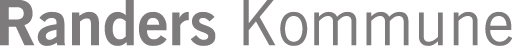 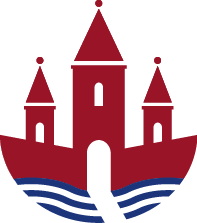 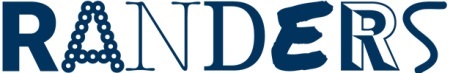 Handicaprådets bemærkninger til Sundhedspolitik 2023-2026
Handicaprådet vil som en generel observation gerne påpege, at Sundhedspolitik 2023-2026 meget ligner copy/paste fra for både 4 og 8 år siden. Rådet mener, at formuleringerne er for ukonkrete set fra både borgeres og medarbejderes synspunkt, og den kunne lige så godt være skrevet til en hvilken som helst anden kommune end Randers.

Forslag: Handicaprådet vil gerne foreslå, at der opsættes en form for ”baseline”, så der er noget at sammenligne med, når der skal udvikles ny politik om f.eks. 4 år og 8 år. 

Man kunne med fordel stille spørgsmålene: Hvem skal bruge politikken? Hvad skal vi opnå? Hvordan når vi vores mål?

Begrundelse: Randers kommunes sundhedsprofil og socioøkonomiske sammensætning er anderledes end flere af de byer/kommuner, vi normalt sammenligner os med, og derfor skal sundhedstilbuddene måske skrues sammen på en anden måde, end man ”plejer”. Det er vigtigt, at tilbuddene ikke falder i kategorien ”one size fits everyone”, for så ender det blot som ”one size fits nobody”.

Det er derfor ikke nok blot at skrive gode hensigtserklæringer – man er nødt til at opstille nogle konkrete mål, så man senere kan gå tilbage og se, om vi har levet op til det, som politikken fokuserer på.

Der tales i politikken særligt om overvægtige, rygere og kronikere, og blandt visse grupper af personer med handicap og/eller udsatte er der ekstraordinært mange, der falder ind under disse kategorier. Alligevel er personer med handicap eller udsathed ikke nævnt i politikken overhovedet. Fortsætter man som hidtil med at tale i generelle vendinger, vil vi altid have problemer med ”ulighed i sundhed”. 

Forslag: Handicaprådet anbefaler, at der rettes fokus på de udvidede KRAM-faktorer, således at der ikke kun er fokus på Kost, Rygning, Alkohol og Motion, men også – og måske især for visse befolkningsgrupper – fokuseres på Kompetencer, Relationer, Accept og Mestring.

Begrundelse: Der arbejdes i forvejen med emnet ”Et sundt liv i fællesskab”, som bl.a. stiler mod at arrangere en decideret sundhedsuge i 2023, fordi der netop på handicapområdet er et særligt behov for at forbedre sundheden. Derfor er det ærgerligt at se, at der slet ikke er nævnt noget om dette område i udkastet til Sundhedspolitik 2023-2026.

Visse grupper har svært ved at følge anvisninger, og derfor vil det ikke hjælpe noget f.eks. at iværksætte en kampagne om at stoppe med at ryge. Der skal mere håndholdte metoder til, og det ser  rådet ikke nævnt i politikken.

Derudover har Handicaprådet nogle konkrete forslag til ændringer i teksterne og/eller tilføjelse af punkter.
Forord

I forordet nævnes der bl.a. trivsel og problemer med trivsel for især børn, voksne og ældre med usund livsstil, sygdom og nedsat mental sundhed. 

Forslag: Side 2, første sætning i 2. afsnit foreslås ændret fra:

”Mange borgere i Randers Kommune oplever et sundt liv i trivsel, men der er også en væsentlig andel børn, voksne og ældre med usund livsstil, sygdom og nedsat mental sundhed.”

til:

”Mange borgere i Randers Kommune oplever et sundt liv i trivsel, men der er også en væsentlig andel børn, voksne, personer med handicap, udsatte og ældre med usund livsstil, sygdom og nedsat mental sundhed.”

Begrundelse: Det er værd at bemærke, at ensomhed især er et stort problem for mange med handicap, og ensomhed er en væsentlig årsag til mistrivsel, hvorfor vi endvidere mener, der bør være et fokuspunkt vedrørende dette.

Temaet ”Børn og unge” → ”Et fælles ansvar” → ”Vi vil samarbejde om at:” Side 5, punkt 2, ændres fra:
”Sikre indsatser for alle med udgangspunkt i barnet, den unges og familiens behov - med et særligt fokus på sårbare børn, unge og deres familier.”

til:

”Sikre indsatser for alle med udgangspunkt i barnet, den unges og familiens behov - med et særligt fokus på sårbare børn, unge, deres familier, herunder børn/unge med handicap.”

Temaet ”Borgere med kronisk sygdom” → ”Tilgængelige tilbud for alle borgere” → ”Vi vil samarbejdet om, at:” Side 6, pkt. 2 ændres fra:

”Øge tilgængeligheden af information om aktiviteter i relevante borgerrettede tilbud.”

til: 

”Øge tilgængeligheden af information om aktiviteter i relevante borgerrettede tilbud, herunder bl.a. tilbud for personer med handicap og/eller udsatte.”

Begrundelse: Da vi desværre fortsat ser mange siloer på områder, der berører personer med handicap, er det nødvendigt at nævne både personer med handicap samt udsatte specifikt i ovennævnte 2 eksempler. Handicaprådet oplever, at der ofte ikke er særlig stor viden om handicap på sundhedsområdet, og med disse ændringsforslag kan der skabes en form for forpligtelse til at arbejde mere sammen afdelingerne under SIK imellem, men også med socialafdelingen og omsorgsområdet.

Spørgsmål:

I politikken nævnes bl.a., at over halvdelen af indbyggerne i Randers kommune er overvægtige, og at 6 ud af 10 ikke dyrker motion. Kan man dermed konkludere, at tidligere års idrætspolitikker ikke har virket?

Tanken er interessant, da der netop nu er høring på hele 3 forskellige politikker (Kulturpolitik, Fritids- og Idrætspolitik samt Sundhedspolitik), der alle hører under samme udvalg og samme forvaltningsområde.

Når nu der tales om at nedbryde siloer og arbejde på tværs, undrer det Handicaprådet, at ét udvalg har brug for at udforme 3 politikker, der – når man læser dem (især lige efter hinanden) – ikke umiddelbart ser ud til at have indeholdt nogen form for samarbejde.

Forslag: Handicaprådet mener, det vil være givende at sammenlægge eller i hvert fald samarbejde om Kulturpolitik, Fritids- og Idrætspolitik, Sundhedspolitik og Politik for borgere med særlige behov.

Begrundelse: Der er en reel risiko for, at personer med handicap, sårbarhed eller udsathed kommer i klemme, så snart der er mange siloer, og at der alene internt på ét forvaltningsområde er tale om 3 så tydelige siloer, vil forventeligt resultere i, at folk ikke får de mest optimale muligheder for hverken det ene eller det andet. Dermed vil fokuspunkterne i de nævnte politikker ende med ikke at give det ønskede resultat.

KorrekturlæsningTil sidst vil vi gerne opfordre til, at der generelt bliver læst korrektur på politikken med henblik på at fange grammatik- og stave-/ordfejl.

På Handicaprådets vegne.

Karina Hjorth, formand
